Отделение СФР по Томской области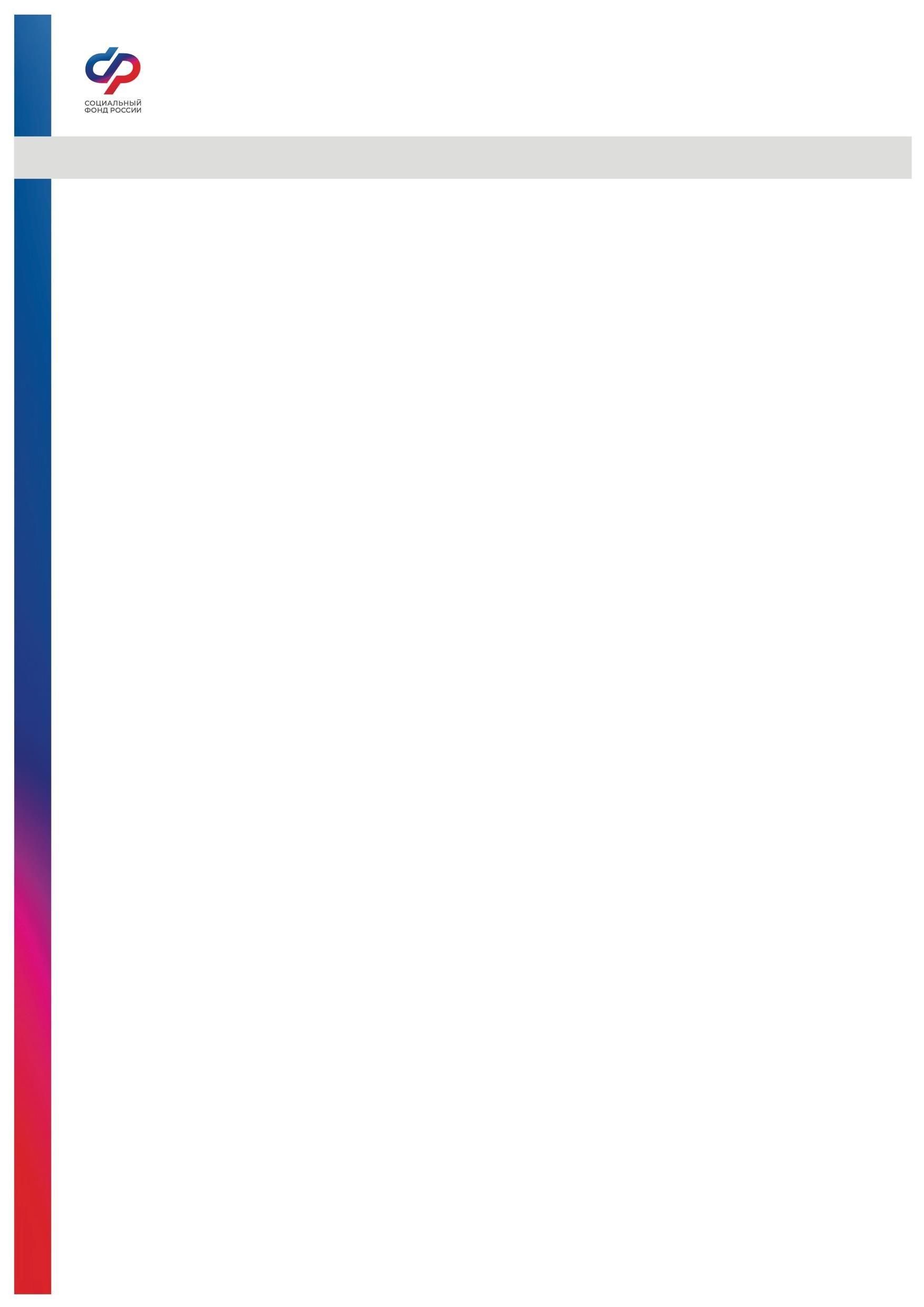 Пресс-релиз от 31.08.2023 В Томской области открылся второй в регионе Центр общения старшего поколения		31 августа в с. Парабель, Парабельского района Томской области открылся второй в регионе Центр общения старшего поколения. В мероприятии приняли участие управляющий ОСФР по Томской области Дмитрий Мальцев, заместитель управляющего ОСФР по Томской области  Ольга Петрухина, начальник управления организации работы клиентских служб Отделения СФР по Томской области Ирина Соболевская, глава Администрации Парабельского района Елена Рязанова, а также представители общественных организаций.«Первые показатели работы Центра в Каргасокском районе, который открылся в декабре 2022 года, говорят о том, что они нужны и важны для граждан старшего поколения. В Центре общения уже образовалась своя компания по интересам, которая еженедельно встречаются на площадке Социального фонда России  — делают гимнастику, рисуют, вышивают, смотрят любимые фильмы и просто общаются, делятся последним новостями за чашкой чая в приятной дружеской атмосфере. И мы очень рады такому отклику, поэтому сегодня делаем еще один шаг вперед в этом направлении — открываем второй  Центр в нашем регионе. Надеемся, что здесь жители Парабельского района найдут себе друзей и занятия по интересам», — отметил управляющий ОСФР по Томской области Дмитрий Мальцев.В Центре общения старшего поколения в с. Парабель  созданы все условия для дружеского общения посетителей, занятий по интересам, проведения совместных мероприятий, теплых дружеских встреч. В дальнейшем особое внимание будет уделено повышению пенсионной грамотности старшего поколения, а также помощи в освоении цифровых технологий.Ждём в гости по адресу: Томская область, Парабельский район, с. Парабель, ул. Советская, д. 30._____________________________Группа по взаимодействию со СМИ Отделения Фонда пенсионного и социального страхования РФ по Томской области Сайт: www.sfr.gov.ru. Тел.: (3822) 60-95-12; 60-95-11; E-mail: smi @080.pfr.ru